Для участия в конференции необходимо предоставить:заявку на участие (форма прилагается);тезисы доклада;антиплагиат.Организационный сбор не предусмотрен.Заявка участникаXIХ Международная научная конференция«УПРАВЛЕНИЕ РАЗВИТИЕМ СОЦИАЛЬНО-ЭКОНОМИЧЕСКИХСИСТЕМ: ГЛОБАЛИЗАЦИЯ, ПРЕДПРИНИМАТЕЛЬСТВО,УСТОЙЧИВЫЙ ЭКОНОМИЧЕСКИЙ РОСТ»Заявки заполняются по образцу отдельно на каждого участника в одном файле.Обязательно прислать сканированную копию заявки, заверенную научным руководителем!ПОРЯДОК РАБОТЫ *6 декабря 2018 года9.00 - 10.00: Регистрация участников конференции (в холле 2-го этажа 7 корпус ДонНУ по адресу ул. Челюскинцев 186)10.00 - 10.40 - Пленарное заседание10.50 - 13.00 - Заседание секций13.00 – 13.30 – Перерыв13.30 – 15.00 - Заседание секций7 декабря 2018 года11.00 – Подведение итогов. Завершение конференции. * Возможны незначительные изменения во времени проведения мероприятий конференцииДополнительная информация:Тел. +38-(071)-352-08-44 Совет молодых ученых экономического факультета ДонНУhttps://vk.com/club129780761e-mail: smuefek@mail.ru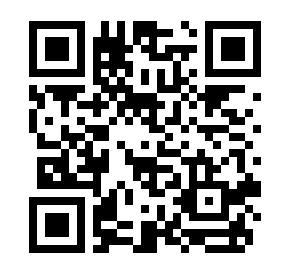 МИНИСТЕРСТВО ОБРАЗОВАНИЯ И НАУКИДОНЕЦКОЙ НАРОДНОЙ РЕСПУБЛИКИГОУ ВПО «ДОНЕЦКИЙ НАЦИОНАЛЬНЫЙ УНИВЕРСИТЕТ»ЭКОНОМИЧЕСКИЙ ФАКУЛЬТЕТСОВЕТ МОЛОДЫХ УЧЕНЫХ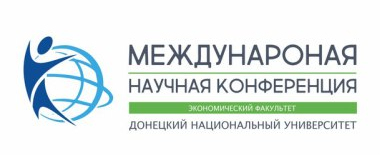 XIХ Международная научная конференция«УПРАВЛЕНИЕ РАЗВИТИЕМ СОЦИАЛЬНО-ЭКОНОМИЧЕСКИХСИСТЕМ: ГЛОБАЛИЗАЦИЯ, ПРЕДПРИНИМАТЕЛЬСТВО,УСТОЙЧИВЫЙ ЭКОНОМИЧЕСКИЙ РОСТ»6-7 декабря 2018 г.Условия участияК участию в конференции приглашаются научные работники, преподаватели, аспиранты и студенты различных специальностей.Для публикации и своевременной подготовки сборника необходимо направить в срок до 25 ноября 2018 г. на электронный адрес организационного комитета smuefek@mail.ruили по адресу: ул. Челюскинцев, 186, ком.005 Тематические направления конференции:экономика предприятия;экономическая безопасность;управление персоналом и экономика труда;маркетинг и логистика: теория и практика;международные экономические отношения;международный бизнес;национальная и региональная экономика;география;теория и практика управления экономическими системами;математические методы в экономике;инвестиционно-инновационное развитие субъектов хозяйствования и территорий;региональная идентификация в дизайне.Форма проведения: очно-заочная Официальные языки конференции: русский, английский.До начала работы конференции предусмотрен выпуск сборника тезисов в электронной форме, который будет размещен по ссылке https://vk.com/club129780761 в разделе «Документы» и в электронном репозитории научной библиотеки ГОУ ВПО «ДонНУ».Рассылка сборника в электронном виде не предусмотрена.Требования к оформлению тезисовОбъем – не более 3 страниц (TNR, 12 пт); межстрочный интервал 1,0; поля по 25 мм, абзацный отступ - 10 мм, ориентация - книжная. Редактор формул - MS Equation. Рисунки, схемы должны быть черно-белыми и вставлены как объект Рисунок MS Word. Рисунки, схемы, формулы и таблицы не должны выходить за поля. Страницы не нумеруются.Текст тезисов должен быть построен по схеме: справа от центра страницы Ф.И.О. авторов (должность и место работы), Ф.И.О. научного руководителя (подчеркивать), на следующей строке справа от центра страницы название организации; электронный адрес автора(ов); название тезисов ПРОПИСНЫМИ буквами симметрично относительно текста; через 1 интервал с абзацного отступа основной текст доклада, список литературы, оформленный в соответствии с ГОСТ Р 7.0.5–2008. Ссылки в тексте на соответствующий источник из списка литературы оформляются в квадратных скобках.Тезисы должны иметь следующие обязательные элементы:определение проблемы в общем виде и ее связь с важными научными и практическими задачами;анализ последних исследований и публикаций, на которые опирается автор;выделение неразрешенных частей общей проблемы, которым посвящена эта работа;формулировка целей работы;изложение основного материала исследования с обоснованием полученных результатов;выводы исследования и перспективы дальнейшего развития в этом направлении.МАКСИМАЛЬНОЕ КОЛИЧЕСТВО РАБОТ ОТ ОДНОГО УЧАСТНИКА – 1 статья.Все работы проходят проверку на уникальность в системе АНТИПЛАГИАТ (https://text.ru), уровень оригинальности статей должен составлять не менее 60%, в ином случае статья не будет принята к публикации.Файл должен быть назван фамилией автора тезисов (Иванов_тезисы, Иванов_заявка, Иванов_антиплагиат).Ответственность за содержание материалов несут авторы и научные руководители.Тезисы, которые не соответствуют требованиям или присланы позднее установленных сроков, к публикации не принимаются. Оргкомитет оставляет за собой право отбора научных работ.Оргкомитет оставляет за собой право отбора и редактирования докладов для участия в конференции.Фамилия Имя Отчество Должность и место работыНазвание докладаВыбранное направлениеДомашний и служебный адресаКонтактный телефонАдрес электронной почтыФорма участия: очная (выступление с докладом), заочнаяПРИМЕР ОФОРМЛЕНИЯИванов И.И.(должность),Иванова А.А. (должность)ГОУ ВПО «Донецкий национальный университет»Электронный адресСОВЕРШЕНСТВОВАНИЕ МАРКЕТИНГОВОЙ ДЕЯТЕЛЬНОСТИ ПРЕДПРИЯТИЯАктуальность.Анализ последних исследований и публикаций.Цель исследования.Результаты исследования.Таблица 1Рис. 1. Название рисункаВыводы.Список литературы:1.2.